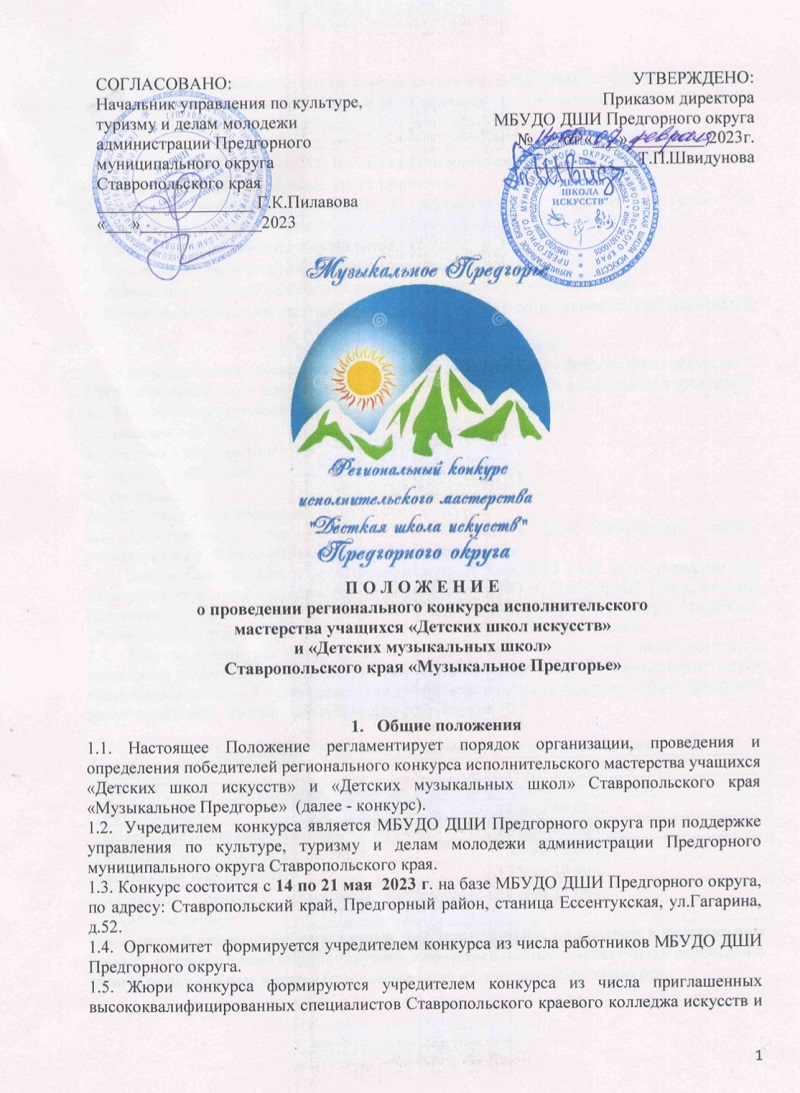 Ставропольского краевого музыкального колледжа им. В.И.Сафонова, Северо-Кавказской государственной филармонии им. В.И. Сафонова и специалистов МБУДО ДШИ Предгорного округа.2. Цели и задачи конкурса активизация детского музыкального творчества; выявление наиболее одаренных и перспективных учащихся с целью их профессиональной ориентации; творческое общение юных музыкантов; пропаганда классической и  современной музыки;  повышение качества педагогической и методической работы в школах; обмен педагогическим опытом и формами творческого сотрудничества преподавателей.3. Условия участия и подачи заявок3.1. В конкурсе могут принять участие учащиеся от 5 до 17 лет «Детских школ искусств» и «Детских музыкальных школ» Ставропольского края и учащиеся профильных учреждений.3.2. Конкурс будет проводиться по четырем возрастным группам: младшая - до 10 лет; средняя -  от 11до 13лет; старшая - от 14 лет; смешанная.Возраст участников определяется на момент конкурса.3.3. Для участия в конкурсе необходимо прислать в адрес оргкомитета  заявку установленного образца (Приложение №1 к положению)Заявки принимаются и регистрируются до 10 мая 2023 года включительно при наличии оплаты организационного взноса по адресу: 357351, Предгорный район, станица Ессентукская, улица Гагарина 52 или по e-mail: shkolaiskusstw@yandex.ru (с пометкой «Региональный открытый конкурс Музыкальное Предгорье» (номинация))3.4.  Участие в конкурсе учащихся ДШИ и ДМШ Предгорного муниципального округа проводится на бесплатной основе. От каждой школы Предгорного муниципального округа принимается не более 5-ти заявок по каждой номинации. Все остальные учебные заведения  могут направлять  неограниченное количество  заявок.4. Номинации и порядок проведения фестиваля-конкурсаВнимание! В случае ограничительных мер, применяемых на краевом и федеральном уровне, в связи с новой коронавирусной инфекцией, конкурс может быть переведен в режим онлайн, о чем заранее будет оповещено организаторами конкурса.4.1.   Конкурс проводится в один этап. 4.2.   Все прослушивания проводятся публично. 4.3. Порядок выступления участников определяют организаторы. Организационный комитет оставляет за собой право при необходимости изменить время конкурсного выступления.4.4.  Жюри оценивает выступление участников по 10-бальной системе.4.5.  Жюри конкурса правомочно:присуждать звание лауреата (место) и делить между несколькими исполнителями;присуждать специальные призы,  дипломы и грамоты за лучшее исполнение        отдельных произведений (Гран-при, дипломы I,II,III степени);награждать дипломами и грамотами лучших преподавателей и концертмейстеров.4.6. Жюри вправе принимать решение о сокращении программы или прекращении исполнения.4.7.  Решения, принимаемые жюри, окончательны и пересмотру не подлежат.5.Финансовые условия конкурса5.1.  Для участия в конкурсе участники вносят организационный взнос: для солистов -  800 руб., для ансамблей – 1200 руб. Дети-инвалиды участвуют в конкурсе бесплатно при предоставлении справки МСЭ, подтверждающей факт установления инвалидности (скан или копия  справки прилагается к заявке).5.2. Оплата  организационного взноса    производится  путём  перечисления на счет МБУДО ДШИ Предгорного округа (с пометкой «Музыкальное Предгорье») в соответствии с Договором на оказание услуг по организации и проведению  открытого регионального конкурса исполнительского мастерства учащихся «Детских школ искусств» и «Детских музыкальных школ» Ставропольского края «Музыкальное Предгорье»  и квитанцией-извещением на оплату организационного взноса (Приложение №2 к положению). Копия квитанции об оплате предоставляется лично по приезду на конкурс. При отсутствии квитанции об оплате организационного взноса регистрация участника и допуск к выступлению на конкурсном прослушивании не проводится.Реквизиты  для  оплаты  вступительного  взноса  безналичным путём:  Ставрополь банка России//УФК по Ставропольскому краю г. Ставропольр/с(Казначейский счет ) 03234643075480002100(л/с 20216Ё81270)к/с 40102810345370000013БИК 01070201 КБК 00000000000000000130ИНН: 26180100055.3.  Один экземпляр договора и  акт выполненных работ необходимо заполнить и вернуть в МБУДО ДШИ Предгорного округа по адресу: 357351, ст.Ессентукская, ул.Гагарина, д.52 (в момент регистрации участника).5.4. В случае отказа конкурсанта от участия в конкурсе организационный взнос не возвращается.5.5. Оплата расходов, связанных с участием конкурсантов в конкурсе (проезд, проживание, питание, суточные), производится за счет направляющей стороны или самих участников. 5.6. Участники предшествующего года, завоевавшие Диплом Гран-при конкурса принимают участие на безвозмездной основе.6.  Программные требования выступленияНоминация «Фортепиано»В любой возрастной группе исполнение двух произведений в следующих вариантах: 1. По выбору: этюд или пьеса;2. По выбору: полифоническое произведение или крупная форма (сонатное аллегро или вариационный цикл).Номинация «Инструментальный ансамбль» Два разнохарактерных произведения.Номинация «Струнные  инструменты»Соло:Младшая группа Два разнохарактерных произведения или крупная форма.Средняя группа и старшая группа:1. Крупная форма.2. ПьесаИнструментальный ансамбль, Камерный оркестр Два разнохарактерных произведения.Номинация «Народные  инструменты»Соло:Младшая группа Два разнохарактерных произведения. Средняя и старшая группа:1.  Обработка народной мелодии.2.  Пьеса. Инструментальный ансамбль, оркестр народных инструментовДва разнохарактерных произведения. Номинация «Духовые инструменты»Соло:Во всех возрастных группах: два разнохарактерных  произведения. Инструментальный ансамбльДва разнохарактерных произведения. Номинация «Сольное пение» (академический вокал)Во всех возрастных группах: два разнохарактерных  произведения. Разрешается использование   фонограмм (-  минус).  Вокальный ансамбль (дуэт, трио, ансамбль до 11 человек)Во всех возрастных группах: два разнохарактерных  произведения.Разрешается использование   фонограмм (-  минус).  Номинация «Хоровое пение» (от 12 человек)Во всех возрастных группах  два разнохарактерных  произведения.Разрешается использование   фонограмм (-  минус).7. НаграждениеПо итогам конкурса победителям в каждой номинации присуждается Гран-при с вручением диплома и приза.В каждой возрастной категории номинации присуждается звание:- Лауреат  I, II и III степени;  - Дипломант  I, II и III степени; - Участник.Оргкомитет конкурса оставляет за собой право проводить вручение наград, как в день проведения конкурса, так и в течение 10-ти рабочих дней со дня проведения конкурсного прослушивания.За дополнительной информацией обращаться:E-mail: shkolaiskusstw@yandex.ruОргкомитет конкурсаТел.  (87961) 5-06-83 (директор Швидунова Татьяна Павловна)Тел.  (87961) 5-18-38 (заместитель директора по методической роботе, куратор конкурса Дегтярева Елена Петровна); Тел. (87961) 5-18-38 (заместитель директора по АФР Швидунова Светлана Павловна)Тел. (89187815850) (заместитель директора по методической работе Уманцева Оксана  Анатольевна, ответственное лицо за прием заявок конкурсантов)Приложение №1к Положению о проведении регионального конкурса исполнительского мастерства учащихся«Детских школ искусств»  и «Детских музыкальных школ» Ставропольского края  «Музыкальное Предгорье»»ЗАЯВКАна участие в региональном конкурсе исполнительского мастерства учащихся «Детских школ искусств» и «Детских музыкальных школ» Ставропольского края «Музыкальное Предгорье» (заполняется на отдельном листе формата А4)Принимается строго в напечатанном виде, в формате .doc (Word)!Контактная информация: полное наименование учебного заведения, адрес, телефон, факс,  электронная почта, реквизиты.Возрастная группа __________________________________________________________Номинация ________________________________________________________________Ф.И.О. солиста (указать полную дату рождения)_________________________________Полных лет на дату конкурсного выступления___________________________________Ф.И.О. участников ансамбля (название коллектива)______________________________Ф.И.О. преподавателя (полностью)  ___________________________________________Ф.И.О. концертмейстера (полностью)__________________________________________  Программа выступления (указать название, авторов, общий хронометраж выступления)1)____________________________________________________________________________2)____________________________________________________________________________9.Необходимая техническая поддержка, специализированное оборудование:_____________________________________________________________________________С условиями конкурса ознакомлен(а)   и  согласен(на) «     »_______20____г __________________________________________________________                                                              (подпись )                                        (расшифровка)Приложение №2к Положению о проведении регионального конкурса исполнительского мастерства учащихся«Детских школ искусств» и «Детских музыкальных школ» Ставропольского края «Музыкальное Предгорье»»Договор № ___на оказание услуг по организации и проведению регионального конкурса исполнительского мастерства учащихся «Детских школ искусств» и «Детских музыкальных школ» Ставропольского края «Музыкальное Предгорье» ст. Ессентукская	                                                                                     «__»____________2023г. Муниципальное бюджетное учреждение дополнительного образования  «Детская школа искусств» Предгорного муниципального округа Ставропольского края, в лице директора Швидуновой Татьяны Павловны, действующего на основании Устава именуемый в дальнейшем «Исполнитель», с одной стороны,и ____________________________________________________________________________________________(Ф.И.О.), представляющая(ий) интересы Участника(ов) конкурса_____________________________________________________________________________________________,                                                         (Ф.И.О. участника (ов), наименование коллектива)именуемая(ый) в дальнейшем «Заказчик» с другой стороны, заключили настоящий договор о нижеследующем:1.ПРЕДМЕТ ДОГОВОРА Исполнитель обязуется организовать и провести конкурс, который пройдет по адресу:  Ставропольский  край, Предгорный район, ст. Ессентукская, ул. Гагарина, 52  в период с 14 мая 2023 г. по 20 мая 2023 г. Количество   Участников на конкурсе составляет _______________________________________________                                                                                                                             нужное указать: (солист, коллектив)в номинации __________________________________________________________________________________________.Заказчик обязуется своевременно и в полном размере оплатить организационный взнос за участие своего (своих) представителей  в конкурсе в порядке и на условиях, указанных в разделе 3 настоящего договора.ПРАВА И ОБЯЗАННОСТИ СТОРОНИсполнитель обязуется обеспечить высокий уровень организации и проведения конкурса, согласно положению о проведении открытого конкурса.Заказчик обязуется:- обеспечить соблюдение представителем (представителями) Участника(ов) всех правил проведения конкурса;-    предоставить копии платежных поручений о полной оплате организационного взноса не позднее сроков, определенных условиями проведения конкурса, обеспечить своевременное поступление денег на расчетный счет Исполнителя;-    до 10 мая 2023 г. подать заявку на участие в конкурсе, согласно положению;-    обеспечить  доставку участников за свой счет и сохранность их имущества;-    в случае введения ограничительных мер предоставить запись выступления участника в  видео-формате MP4 на e-mail: shkolaiskusstw@yandex.ru. 2.3. По завершению конкурса составляется двухсторонний Акт  приема и сдачи оказанных услуг по организации и проведению конкурса в соответствии с приложением № 3 к Договору.ЦЕНА ДОГОВОРА И ПОРЯДОК РАСЧЕТОВ Сумма организационного взноса для участия Участника(ов) в конкурсе составляет _______________________________________ с участника, без НДС в соответствии с приложением № 1 к Договору. Общая сумма договора составляет __________________________________________________________. Оплата Заказчиком суммы организационного взноса производится безналичным расчетом путем безналичного перевода денежных средств на расчетный счет Исполнителя, по реквизитам, указанным в квитанции на оплату организационного взноса в соответствии с Приложением № 2 к Договору. Цена договора является твердой и определяется на весь срок исполнения договора.РАСТОРЖЕНИЕ ДОГОВОРАОрганизационный взнос возвращается Заказчику в полном размере в случае расторжения договора по вине Исполнителя.Организационный взнос не возвращается Заказчику в случае расторжения договора по инициативе Заказчика.ОТВЕТСТВЕННОСТЬ СТОРОНВ случае ненадлежащего исполнения договора одной из сторон, эта сторона возмещает причиненные другой стороне убытки в полном размере.ПРОЧИЕ УСЛОВИЯНастоящий договор составлен в 2-х экземплярах, имеющих равную юридическую силу, и находится по одному экземпляру у каждой из сторон.Все споры по  настоящему Договору решаются между сторонами путем переговоров. При не достижении договоренности споры разрешаются в судебном порядке.В случаях, не предусмотренных настоящим договором, стороны руководствуются действующим законодательством Российской Федерации.Дополнительные услуги оговариваются в ходе переговоров сторон, оформляются дополнительными соглашениями к договору, которые в дальнейшем являются неотъемлемой частью договора, и оплачиваются в отдельном порядке.Согласие родителей (законных представителей) на обработку персональных данных ребенка и передачу их третьей стороне является неотъемлемой частью Договора и подлежит обязательному заполнению Заказчиком в соответствии с приложением №4 к Договору.Обстоятельства непреодолимой силы7.1. Стороны освобождаются от ответственности за частичное или полное неисполнение обязательств по настоящему Договору, если это неисполнение явилось следствием обстоятельств непреодолимой силы, возникших после заключения Договора в результате событий чрезвычайного характера, которая данная Сторона не могла не предвидеть, не предотвратить разумными мерами, например: землетрясение, пожар, наводнение, правительственные постановления или распоряжения государственных органов, война.8.Срок действия Договора8.1.Настоящий Договор вступает в силу со дня его подписания и действует до 30.06.2021г..8.2. Данный договор может быть расторгнут по взаимному соглашению Сторон.АДРЕСА И РЕКВИЗИТЫ СТОРОН:СПЕЦИФИКАЦИЯ      Директор МБУДО ДШИ Предгорного округа            ______________Т.П.ШвидуноваАкт  приема и сдачи оказанных услуг по организации и проведениюрегионального конкурса исполнительского мастерства учащихсяДШИ и ДМШ Ставропольского края «Музыкальное Предгорье»по договору № ___ от «__»______ 20__г.Муниципальное бюджетное учреждение дополнительного образования  «Детская школа искусств» Предгорного муниципального округа Ставропольского края, в лице директора Швидуновой Татьяны Павловны, действующего на основании Устава именуемый в дальнейшем «Исполнитель», с одной стороны, и ___________________________________________________________________________________,(Ф.И.О.)представляющая(ий) интересы Участника(ов) конкурса _____________________________________________
_____________________________________________________________________________________________,(Ф.И.О. участника(ов), наименование коллектива)именуемая(ый) в дальнейшем «Заказчик» с другой стороны с другой стороны составили настоящий Акт о том, что оказанные услуги по организации и проведению регионального конкурса исполнительского мастерства учащихся  ДШИ и ДМШ Ставропольского края «Музыкальное Предгорье» (далее услуги) , предусмотренные договором № _____ от «_____»___________ 20__г. оказаны в полном объеме на сумму __________________________________________рублей, в установленный срок с надлежащим качеством. Участник претензий по объему, качеству и срокам оказанных услуг не имеет. Приложение №4к Договору № ___от «____»________г. на оказание услуг по организации  и проведению  регионального конкурса  исполнительского мастерства учащихся «Детских школ искусств» и «Детских музыкальных школ» Ставропольского края  «Музыкальное Предгорье»Согласие родителей (законных представителей) на обработку персональных данных ребенка и передачу их третьей стороне Я,___________________________________________________________________________________________(Ф.И.О полностью)_____________________________________________________________________________________________(вид документа, удостоверяющего личность)серия_________ №______________выдан______________________________________________________(дата выдачи, наименование органа, выдавшего документ)проживающий (ая) по адресу:____________________________________________________________________ _____________________________________________________________________________________________являюсь законным представителем несовершеннолетнего ФИО____________________________________________________________________________________________________________________________________дата рождения________________________________________________________________________________наименование образовательной организации_______________________________________________________согласно статье 9 Федерального закона «О персональных данных» по своей воле и в своих интересах даю согласие МБУДО ДШИ Предгорного округа  (ОГРН 1022600963582 ИНН/КПП 52618010005/261801001) на обработку персональных данных моих и моего ребенка с использованием средств автоматизации, а также без использования таких средств, с целью его участия в конкурсе _____________________________________________________________________________В соответствии с данным согласием мною может быть предоставлена для обработки следующая информация: фамилия, имя, отчество мое и моего ребенка; данные документа, удостоверяющие мою личность; мой ИНН; мой адрес проживания; возраст участника(ов)  (лет), пол, страна, регион, город, адрес участника (ов) или учебного заведения (название учебного заведения), контактный телефон, адрес электронной почты.Настоящее согласие предоставляется мной на осуществление действий в отношении персональных данных несовершеннолетнего, которые необходимы для достижения указанных выше целей, включая (без ограничения) сбор, систематизацию, накопление, хранение, уточнение (обновление, изменение), использование, передачу третьим лицам для осуществления действий по обмену информацией, обезличивание, блокирование персональных данных, а также осуществление любых иных действий, предусмотренных действующим законодательством РФ. Я даю согласие на публикацию результатов конкурса, а также размещение фотографий по итогам проведения конкурсных мероприятий на официальном сайте МБУДО ДШИ Предгорного округа http://shkolaiskusstw.ru, печатных материалах Школы, на сайтах партнёров и СМИ. Данное согласие действует до достижения целей обработки персональных данных или в течение срока хранения информации. Отзыв настоящего согласия осуществляется предоставлением в МБУДО ДШИ Предгорного округа  письменного заявления об отзыве согласия на обработку персональных данных. Информацию для целей, предусмотренных Федеральным законом «О персональных данных», прошу сообщать мне одним из указанных способов: ____________________ (электронная почта, почтовый адрес, факс, другое). В случае изменения моих персональных данных обязуюсь сообщать об этом в МБУДО ДШИ Предгорного округа______________________                   ____________________                         «        »_________20____г.(Ф.И.О)                                               (подпись)                                                      (дата)НоминацияГрафик конкурсных днейс 8.00 и с 13.00 – регистрация, с 09.00-до 19.00 – конкурсные выступления:с 8.00 и с 13.00 – регистрация, с 09.00-до 19.00 – конкурсные выступления:«Фортепиано»14 мая 09.00 ч.«Народные инструменты» 18 мая 09.00ч.«Духовые инструменты»18 мая 15.00ч.«Струнные инструменты» 19 мая 10.00ч. «Сольное пение», «Вокальный ансамбль», «Хоровое пение» 20 мая 11.00ч.Исполнитель:МБУДО ДШИ  Предгорного округа,Адрес:  357350 Ставропольский край, Предгорный муниципальный округ, станица  Ессентукская, улица Гагарина 52. ИНН 2618010005, КПП 261801001;Телефон  (87961) 5-18-38, 5-06-83Банковские реквизиты:Ставрополь банка России//УФК по Ставропольскому краю г. Ставропольр/с(Казначейский счет ) 03234643075480002100(л/с 20216Ё81270)к/с 40102810345370000013БИК 01070201 КБК 00000000000000000130Директор                     Т.П. ШвидуноваМ.П.Участник: _____________________________(Ф.И.О., название коллектива)Заказчик_______________________________                                 (Ф. И. О.)Адрес: ______________________________________________________________________Паспортные данные: _________________________________________________________________________________________________ИНН _________________________________________________________________________    _________________(_________________)Подпись                                  Ф.И.О.  Приложение №1к Договору № ___от «____»_____г.                                           на оказание услуг по организации и проведению  регионального конкурса исполнительского мастерства учащихся «Детских школ искусств» и «Детских музыкальных школ» Ставропольского края  «Музыкальное Предгорье» № п/пНаименование работы (услуги)Ед.измКоличествоЦена1Организация и проведение мероприятий  (выставок, смотров, конкурсов и др).Организационный взнос за участие  в региональном конкурсе  исполнительского мастерства учащихся ДШИ и ДМШ Ставропольского края «Музыкальное Предгорье» 1. Единоличный участник (солист)2. Коллектив  (как один участник)Уч.Уч.11800,001200,00    Приложение №2к Договору № ___от «____»_____г.                                           на оказание услуг по организации и проведению  регионального конкурса исполнительского мастерства учащихся «Детских школ искусств» и «Детских музыкальных школ»                       Ставропольского края  «Музыкальное Предгорье» »    Приложение №3к Договору № ___от «____»_____г.                                           на оказание услуг по организации и проведению  регионального конкурса исполнительского мастерства учащихся «Детских школ искусств» и «Детских музыкальных школ» Ставропольского края  «Музыкальное Предгорье» Услуги сдал: «Исполнитель»МБУДО ДШИ Предгорного округа_____________ /Т.П.Швидунова/ «___» ____________ 20__г. Услуги принял: «Заказчик»__________________________                Ф.И. О. заказчика _______________ /_______________/ «___» ______________ 20__г. 